Ms Rachna Narula, Assistant Professor, Department of CSE, Bharatividyapeeth College of Engineering College, New DelhiMr Vijay Kumar, Assistant Professor, Department of CSE, Bharatividyapeeth College of Engineering College, New DelhiMs Ashima Airan, Assistant Professor, Department of CSE, Bharatividyapeeth College of Engineering College, New DelhiMs Naman Arora, B. Tech Student, Department of CSE, Bharatividyapeeth College of Engineering College, New DelhiUnderstanding Hate Speech's Effects on Mental and Physical HealthAbstractHate speech refers to written, spoken, or visual communication which promotes discrimination and violence against individuals or groups. This research aims to create machine learning and deep learning models to detect hate speech. The study's goal is to advance the field of hate speech identification by creating algorithms that reliably recognise offensive information. Deep learning algorithms, when used in social media platforms, can inadvertently amplify hate speech by prioritizing and promoting content that generates high engagement. Hate speech has an adverse effect on one's physical health in addition to psychological distress. Extended exposure to hate speech has been linked to increased body reactions, including high blood pressure, lowered immunity, and irregular sleep patterns. Hate speech detection using deep learning represents a promising approach to address the spreading issue of online hate speechKeywords: Hate Speech, Deep Learning, Machine Learning, Mental Health IntroductionHate speech on social media has become a phenomenon that has garnered widespread attention in recent years. Hate speech refers to written, spoken, or visual communication which promotes discrimination and violence against individuals or groups. Hate speech is a type of expression that targets individuals or groups based on attributes such as race, religion, ethnicity, nationality, or sexual orientation. With the proliferation of social media platforms like Twitter, Facebook, and Instagram, the internet has become a breeding ground for hate speech. This research aims to create machine learning and deep learning models to detect hate speech in textual data collected from these platforms, focusing specifically.Because of their vast user bases and ease of use, social media platforms have developed into havens for the spread of hate speech. People may feel more comfortable expressing harsh opinions on these platforms than they otherwise would because of the anonymity and lack of responsibility they frequently provide. Furthermore, the algorithms that social media firms commonly employ to rank material can occasionally amplify views that are divisive and radical, which exacerbates the propagation of hate speech. Furthermore, Hate speech has the potential to worsen social divisions, fuel real-world violence, and undermine people's emotional health. Additionally, it suppresses open discourse and fosters conditions where some groups feel marginalised and silenced, undermining the fundamental values of democracy and free speech.A multifaceted strategy comprising cooperation between governments, civil society organisations, and social media firms themselves is needed to address hate speech on social media. This could involve putting in place explicit regulations that forbid hate speech, creating efficient tools and algorithms for moderation, funding campaigns to raise awareness and educate people about digital literacy and tolerance, and taking legal action to hold those who spread hate speech accountable.Atlast, opposing hate speech on social media is necessary not only to protect individuals and communities from harm but also to protect the integrity of online discourse and foster a respectful social environment.Hate speech's impact on social media:Normalization of Hate: In this regard, Hate speech can desensitize individuals to its dangerous effects and and behaviours. This can perpetuate prejudice and discrimination in society.Psychological Harm: Hate speech can cause psychological harm to individuals who belongs to the targeted groups. It can lead to extreme depression, and even contribute to suicidal ideation among victims.Social Division: Hate speech fuels enmity between distinct groups based on race, religion, nationality, gender identity, or other qualities, which can widen already existing societal divisions or create new ones. Communities may become polarised and experience conflict as a result.Online Harassment and Bullying: Hate speech often manifests as online harassment and cyberbullying, which can have severe consequences for victims, including social isolation, damage to reputation, and in extreme cases, physical harm.Undermining Civil Discourse: Hate speech can drown out constructive dialogue and debate on social media platforms, making it difficult for individuals to engage in meaningful discussions without fear of harassment or abuse.Threats to Freedom of Expression: While in the context of freedom of expression is a fundamental right, hate speech can infringe upon this right by silencing marginalized voices and perpetuating a climate of fear and censorship.Radicalization and Extremism: Hate speech can serve as a catalyst for radicalization and extremism by providing a platform for extremist ideologies to spread and recruit new followers.Economic Impact: Brands and advertisers may withdraw support from social media platforms that fail to adequately address hate speech, leading to financial losses for these platforms and potentially impacting their ability to provide services.The impact of hate speech on social media requires a multifaceted approach involving technological solutions, community moderation, legal frameworks, education, and fostering a culture of respect and tolerance both online and offline. Platforms must take proactive measures to identify and remove hate speech while also promoting positive and inclusive discourse. Users can also play a role by reporting hate speech and engaging in responsible online behaviour.The study's goal is to advance the field of hate speech identification by creating algorithms that reliably recognise offensive information. This calls for a profound comprehension of the language subtleties of Hindi in addition to the deployment of cutting-edge machine learning and deep learning techniques. The goal of the study is to solve the problems that arise from using non-standard language, code-mixing, and contextualising hate speech. Impact of Hate Speech use Deep learning algorithms.Amplification of Hate Speech: Deep learning algorithms, when used in social media platforms, can inadvertently amplify hate speech by prioritizing and promoting content that generates high engagement, regardless of its harmful nature. This can result in the spread of hateful messages to a wider audience.Normalization and Desensitization: Exposure to hate speech on social media, especially when it's continuously encountered due to algorithmic recommendations, can desensitize users to its harmful effects and normalize discriminatory attitudes and behaviors.Impact on Marginalized Communities: Hate speech, when propagated on social media platforms, disproportionately affects marginalized communities. Deep learning algorithms may inadvertently target these communities with hateful content, leading to increased harassment, discrimination, and psychological harm.Polarization and Division: Hate speech propagated through social media can contribute to the polarization of society by fostering an "us vs. them" mentality. Deep learning algorithms may inadvertently reinforce echo chambers.Undermining Trust and Safety: The hate speech on social media platforms can undermine trust and also safety within online communities. Users may feel unsafe or unwelcome, leading to decreased engagement and participation in online discourse.Regulatory Challenges: Deep learning algorithms used by social media platforms pose challenges for regulatory efforts aimed at combating hate speech. The complexity of these algorithms makes them more difficult to identify and address the instances of hate speech effectively.Ethical Concerns: There are the major ethical concerns with the use of deep learning algorithms to moderate hate speech on social media. These algorithms may inadvertently censor legitimate speech or disproportionately target certain groups, raising questions about fairness and bias.In short, the influence of hate speech on social media, when amplified by deep learning algorithms, underscores the need for responsible AI development, robust content moderation policies, and ongoing efforts to promote online civility and inclusivity.Deep learning Models :Top of Form1.CNN2.LSTM3.BiLSTM4.Character- CNN.CNN- Convolutional Neural Networks have emerged as a key component of deep learning, especially in the area of computer vision. Their capacity to automatically learn hierarchical representations from unprocessed data, like photos, has transformed a number of tasks, including as object identification, segmentation, image classification, and object recognition.They are designed to effectively capture spatial hierarchies in data through the use of convolutional layers, pooling layers, and fully connected layers. The convolutional layers apply a set of filters across the input image to extract local features, while the pooling layers down sample the feature maps to reduce computational complexity and extract dominant features. The fully connected layers then take these features and produce the final output. One of the key advantages of CNNs is their ability to learn hierarchical representations directly from the data, eliminating the need for handcrafted features, which was a common practice in traditional computer vision techniques. This end-to-end learning process allows CNNs to adapt to various tasks and datasets, making them highly versatile.Moreover, CNNs have been successfully applied not only in image-related tasks but also in other domains such as natural language processing (e.g., text classification, sentiment analysis) and even in fields like bioinformatics and drug discovery.Overall, the advent of Convolutional Neural Networks has significantly advanced the capabilities of deep learning in handling complex data structures like images, opening up new avenues for research and applications in various fieldsLong Short-Term Memory networks are a type of recurrent neural network (RNN) architecture designed to address the limitations of traditional RNNs in capturing long-range dependencies in sequential data. Here are some key points about LSTMs in deep learning    Memory Cells: Long-term knowledge retention is facilitated by the memory cells that make up LSTMs. A gating mechanism built into these cells enables them to selectively recall or forget information depending on the input sequence's context.    Gating Mechanisms: To regulate the information flow throughout the network, LSTMs employ three primary gating mechanisms:        The Forget Gate selects which data from the prior cell state ought to be erased.        The input gate controls the amount of newly acquired data that is stored in the cell state.         Long-Term Dependencies: Unlike traditional RNNs, which struggle to capture long-range dependencies due to the vanishing gradient problem, LSTMs are specifically designed to handle sequences with long-term dependencies. The gating mechanisms allow LSTMs to retain relevant information over extended time periods, making them effective for tasks such as speech recognition, language modeling, and time series prediction.    Applications: LSTMs have been successfully applied to a wide range of tasks in deep learning, including:     Natural Language Processing (NLP): Tasks such as language modeling, machine translation, sentiment analysis, and named entity recognition benefit from LSTMs' ability to model sequential data.Time Series Prediction: LSTMs are commonly used for predicting future values in time series data, such as stock prices, weather forecasting, and energy consumption forecasting.Speech Recognition: LSTMs are well-suited for modeling temporal dependencies in speech data, making them a key component in automatic speech recognition systems. Training: LSTMs are trained using backpropagation through time (BPTT), an extension of backpropagation designed for sequential data. Gradient clipping is often used during training to prevent exploding gradients, which can occur in deep networks.Overall, LSTMs have proven to be a powerful tool in deep learning, particularly for tasks involving sequential data where capturing long-term dependencies is essential. Their ability to remember information over extended time periods makes them well-suited for a wide range of applications across various domains.(BiLSTM) Bidirectional Long Short-Term Memory networks are an extension of the traditional LSTM architecture that enhance the model's ability to capture contextual information from both past and future time steps in a sequence. They were proposed as a solution to address the limitation of traditional LSTMs, which only consider past context when making predictions.Here's an overview of BiLSTMs in deep learning:Bidirectional Processing: BiLSTMs process input sequences in two directions: forward (from the beginning to the end of the sequence) and backward (from the end to the beginning of the sequence). By processing the sequence in both directions, the model can capture information from both past and future context, enabling it to make more informed predictions at each time step.Dual Hidden States: In BiLSTMs, each LSTM unit has two hidden states: one for processing the forward sequence and another for processing the backward sequence. These hidden states are concatenated or combined in some way to produce the final output at each time step. Applications: BiLSTMs are commonly used in tasks where capturing contextual information from both past and future context is important, such as:Natural Language Processing (NLP): BiLSTMs are widely used in tasks like part-of-speech tagging, named entity recognition, sentiment analysis, and machine translation, where understanding the context of words in a sentence is crucial. Speech Recognition: BiLSTMs are used in speech recognition systems to capture phonetic and contextual information from both past and future audio frames, improving the accuracy of speech recognition. Training: BiLSTMs are trained using the same techniques as traditional LSTMs, such as backpropagation through time (BPTT) and gradient clipping. The bidirectional nature of BiLSTMs introduces additional complexity during training, as the model needs to process both forward and backward sequences simultaneously.Benefits: The main advantage of BiLSTMs is their ability to capture long-range dependencies and context from both past and future information in a sequence. This makes them particularly effective for tasks where understanding the context of the entire sequence is important for making accurate predictions.In summary, Bidirectional Long Short-Term Memory (BiLSTM) networks are a powerful extension of traditional LSTMs, enabling models to capture contextual information from both past and future contexts in sequential data, leading to improved performance in various tasks in deep learning, especially in natural language processing and speech recognition.Detecting hate speech on social media using deep learning involves leveraging neural network architectures to automatically classify hateful language in text data. Here's a simplified outline of the process:1. *Data Collection*: Gather a large dataset of social media post and comments with labels indicating whether they contain hate speech, offensive language, or are benign.2. *Preprocessing*: Clean and preprocess the text data by removing special characters, punctuation, and irrelevant information. Convert text into a format suitable for deep learning models, such as tokenization and vectorization.3. *Feature Representation*: Represent the textual data numerically using techniques like word embeddings (e.g., Word2Vec, GloVe) to capture the semantic relationships between words.4. *Model Selection*: Choose an appropriate deep learning model for hate speech detection. Common models include Convolutional Neural Networks (CNNs), Recurrent Neural Networks (RNNs) like Long Short-Term Memory (LSTM) networks, or Transformer-based architectures like BERT.5. *Model Training*: Train the selected deep learning model on the preprocessed data. This involves feeding the text data and corresponding labels into the model and adjusting the model's parameters (weights) to minimize the classification error.6. *Model Evaluation*: Assess the performance of the trained model using evaluation metrics such as accuracy, precision, recall, and F1-score on a separate validation or test dataset. Fine-tune the model and hyperparameters if necessary to improve performance.7. *Deployment and Monitoring*: Deploy the trained model to analyze new social media content in real-time. Continuously monitor its performance and retrain the model periodically with new data to maintain effectiveness and adapt to evolving language trends and patterns of hate speech.8. *Ethical Considerations*: Consider the ethical implications of the hate speech detection, including potential biases in the training data and model predictions. Ensure that the model's deployment stick to privacy and free speech considerations.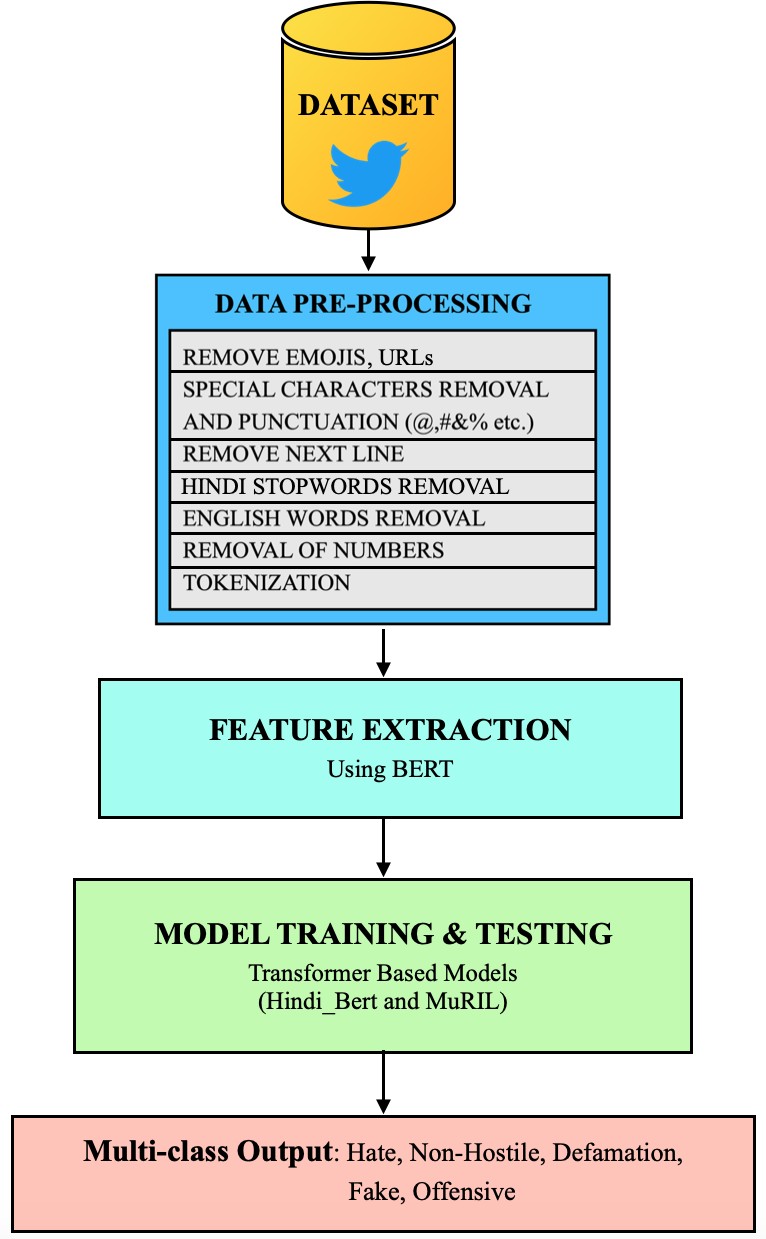 Fig.1 Generic FlowchartDeep learning models for hate speech detection are continuously evolving, and researchers are exploring techniques to improve their accuracy, robustness, and fairness.ConclusionIn conclusion, hate speech detection using deep learning represents a promising approach to address the spreading issue of online hate speech. The following are some crucial points to consider:1. *Effectiveness*: Deep learning models have demonstrated considerable effectiveness in automatically identifying hate speech and offensive language in social media content. These models can analyze big volumes of text data with high speed and good accuracy, enabling timely interventions to mitigate the spread of the harmful content.2. *Challenges*: Despite their effectiveness, deep learning models for the hate speech detection has several challenges. These include the dynamic nature of languages, context-dependent interpretations, and the subtleties of sarcasm, irony, and cultural nuances that can confound automated detection systems.3. *Data Quality and Bias*: The quality and representativeness of the training data significantly impact the performance and fairness of hate speech detection models. Biases inherent in the data, such as underrepresentation of certain demographic groups or overrepresentation of specific language patterns, can lead to skewed predictions and perpetuate existing societal biases.4. *Interpretability and Transparency*: Deep learning models often lack interpretability, making it challenging to understand the underlying reasons for their predictions. Interpretability is crucial for trust and accountability, especially in sensitive applications like hate speech detection where incorrect classifications can have serious consequences.5. *Ethical Considerations*: Ethical considerations play a central role in the development and deployment of hate speech detection models. It is essential to balance the need for combating hate speech with the protection of free speech rights and privacy concerns. Additionally, mitigating biases and ensuring fairness in model predictions are paramount to avoid amplifying existing societal inequalities.6. *Continuous Improvement*: Hate speech detection using deep learning is an evolving field, with ongoing research efforts focused on improving model performance, robustness, fairness, and interpretability. Incorporating interdisciplinary perspectives from linguistics, sociology, and ethics can enhance the effectiveness and ethical soundness of hate speech detection systems.while deep learning offers powerful tools for hate speech detection on social media, addressing the complex challenges associated with bias, interpretability, and ethics requires a multidisciplinary approach. Continued research, collaboration, and community engagement are essential to develop responsible and effective solutions for combating online hate speech while upholding fundamental principles of free expression and inclusivity.References:Vivek Kumar Singh, Vedika Gupta, Deepawali Sharma, and others. "TABHATE: A Target-based Hate Speech Detection Dataset in Hindi." 1–12, Research Square (2023)."Hatecheckhin: Evaluating Hindi hate speech detection models," Das, Mithun, et al. The preprint arXiv is arXiv:2205.00328 (2022).Waghmare, Vishesh & Chaudhari, Deptii & Jadhav, Ishali & Kanade, Aditi. (2022). Identifying Hate and Offensive Speech on Hindi Twitter corpus. "Challenges for hate speech recognition system: approach based on solution," by A. B. Pawar et al. International Conference on Data Communication Systems and Sustainable Computing, 2022 (ICSCDS). IEEE, 2022."Machine learning based automatic hate speech recognition system," William, P., et al. IEEE, 2022. International Conference on Sustainable Computing and Data Communication Systems (ICSCDS)ABMM: Arabic BERT-Mini Model for Hate-Speech Detection on Social Media. Electronics 2023, 12, 1048. Almaliki, M.; Almars, A.M.; Gad, I.; Atlam, E.-S. This link points to a 10.3390/electronics 12041048.Almars, A.M.; Gad, I.; Atlam, E.-S. ABMM: Arabic BERT-Mini Model for Hate-Speech Detection on Social Media * M. Electronics 12, 1048 (2023). This link points to a 10.3390/electronics 12041048.Khezzar, R., Moursi, A., and Al Aghbari, Z. arHateDetector: identifying hate speech in Arabic tweets, both standard and dialectal. Internet of Things Discovery 3, 1 (2023). 10.1107/s43926-023-00030-9 is the doi"angelfmp@cerist2022,Transformers and Ensemble methods: A solution for Hate Speech Detection in Arabic languages,Magnoss{\~a}o de Paula, Angel Felipe and Bensalem, Imene and Rosso, Paolo and Zaghouani, Wajdi, journal={Revue de l'Information Scientifique et Technique,2023""Challenges for hate speech recognition system: approach based on solution," by A. B. Pawar et al. International Conference on Data Communication Systems and Sustainable Computing, 2022 (ICSCDS). IEEE, 2022."Machine learning based automatic hate speech recognition system," William, P., et al. IEEE, 2022. International Conference on Sustainable Computing and Data Communication Systems (ICSCDS)Abd-El-Hafeez, T., Mahmoud, T.M., and Omar, A. (2020). Comparative Effectiveness of Deep Learning and Machine Learning Algorithms for Arabic Hate Speech Recognition in Online Social Networks. In: Tolba, F., Oliva, D., Gaber, T., Azar, A., and Hassanien, AE. (eds) The International Conference on Computer Vision and Artificial Intelligence (AICV2020) proceedings. Advances in Intelligent Systems and Computing, volume 1153, AICV 2020. Springer, Cham. This link points to 10.1007/978-3-030-44289-7_24.